________________________________________________________________________________--------------------------------------------------------------------------------------------------------------------------------------(List of Enclosures Required: (i) a letter/email of acceptance from the Host Institute, (ii) details of the program/scheme applied for, (iii) valid Passport (first and the last page) and (iv) undertaking from student/parent regarding holding integrity of IIT (ISM) at the Host Institute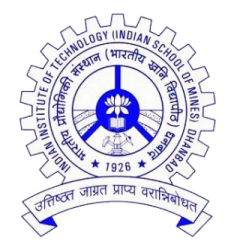 Indian Institute of Technology (ISM), DhanbadApplication Form for International Outgoing Mobility by IIT(ISM) Student under Internship/Fellowship Program (IFP)Form No.: IIT(ISM)/IRAA/03For Office Use:  For Dept. Use: Ref. No.: IRAA/IOM/Student/IFP/20__ /For Academic Session: ______________  Application No.:Personal DetailsPersonal DetailsName of the Student:Academic Program Studying:at IIT(ISM) DhanbadAdmission No.:Department/Centre Name:Gender:Current Year/Semester:Contact No.:Email ID:Father’s/Guardian’s Name:Father’s/Guardian’s Contact No.:Date of Birth (dd/mm/yyyy):Heath Insurance Detail:Passport No.:Passport Issue Date:                Passport Expiry Date:Present Address:Permanent Address:Detail of Host Institute/UniversityDetail of Host Institute/UniversityName of the Host Institute/University:Department/Centre:Address of the Host Institute/University:Applying under Program/Scheme(i) Internship (Yes/No): (ii) Fellowship (Yes/No): (iii) Others (give details):Period of Visit: From                                    To                  Source  of Funding (Self/IIT (ISM)/Host Institute):Name of the Contact Person (at the Host Institute):Email ID of the Contact Person:Mobile No. of the Contact Person:Current Status of the Application(Applying/Under Process/Accepted):Date:(Signature of the Candidate)(Signature of the Candidate)Forwarded and Recommended byDeptt. UG/PG Coordinator(For UG/PG Candidate Mobility)Supervisor(For Ph.D. Candidate Mobility)HOD/HOC(For all cases of Mobility)Forwarded and Recommended byApproved/Not Approved(for issuing No Objection Certificate)Approved/Not Approved(for issuing No Objection Certificate)Dean(Acad)Dean(IRAA)Director